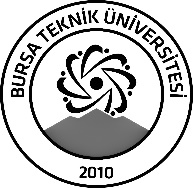 BURSA TEKNİK ÜNİVERSİTESİLİSANSÜSTÜ EĞİTİM ENSTİTÜSÜBURSA TEKNİK ÜNİVERSİTESİLİSANSÜSTÜ EĞİTİM ENSTİTÜSÜBURSA TEKNİK ÜNİVERSİTESİLİSANSÜSTÜ EĞİTİM ENSTİTÜSÜÖĞRENCİ BİLGİLERİÖĞRENCİ BİLGİLERİÖĞRENCİ BİLGİLERİÖĞRENCİ BİLGİLERİAdı- SoyadıAdı- SoyadıAlaattin AKGÜNAlaattin AKGÜNAnabilim DalıAnabilim Dalıİnşaat Mühendisliğiİnşaat MühendisliğiDanışmanıDanışmanıDr. Öğr. Üyesi Nurten AKGÜN TANBAYDr. Öğr. Üyesi Nurten AKGÜN TANBAYSEMİNER BİLGİLERİSEMİNER BİLGİLERİSEMİNER BİLGİLERİSEMİNER BİLGİLERİSeminer AdıSeminer AdıSürdürülebilir ve Akıllı Ulaşım SistemleriSürdürülebilir ve Akıllı Ulaşım SistemleriSeminer TarihiSeminer Tarihi23/01/202323/01/2023Seminer Yeri Seminer Yeri Online – Zoom UygulamasıSaat: 11:00Online Toplantı Bilgileri Online Toplantı Bilgileri Konu: Alaattin AKGÜN - BTÜ YL İnşaat Mühendisliği SeminerSaat: 23 Ocak 2023 11:00 ÖÖ İstanbulZoom Toplantısına Katılınhttps://us05web.zoom.us/j/86929967261?pwd=M0dMbS9BTDNsbmhBYnJRNm43QjJMUT09Toplantı Kimliği: 869 2996 7261Parola: 4yf0ybKonu: Alaattin AKGÜN - BTÜ YL İnşaat Mühendisliği SeminerSaat: 23 Ocak 2023 11:00 ÖÖ İstanbulZoom Toplantısına Katılınhttps://us05web.zoom.us/j/86929967261?pwd=M0dMbS9BTDNsbmhBYnJRNm43QjJMUT09Toplantı Kimliği: 869 2996 7261Parola: 4yf0yb